ELECTION OF TWO STUDENT REPRESENTATIVES ON THEBOARD OF STUDIES ~ BACHELOR IN DANCE (HONOURS)TO ALL STUDENTSAccording to the provisions of Regulation 30 of the General Regulations for University Undergraduate Awards, 2004, two students are to be elected by and from amongst the students enrolled on a Course Bachelor in Dance (Honours).  In accordance with Regulation 29, the term of office is of one year. At present there are vacancies for two student representatives on the Board of Studies for Dance Studies (Bachelor in Dance Honours).Nominations, on forms available from this link: https://www.um.edu.mt/performingarts/students/studentreps-boardofstudies/dcs are to be handed in Room 24, PortoCabins, Car Park 6 by noon of Friday 20 October 2023.Nominations are to be duly proposed and seconded by enrolled students. Nominated students are required to signify, in writing, acceptance of their nomination.Nominations will be published on the School of Performing Arts, Dance Studies notice-boards on Monday 23 October 2023.Eligibility to vote: Students from the School of Performing Arts, registered for Dance Studies in the Bachelor in Dance (Honours).  If more than two valid nominations are received, voting will take place by secret ballot on Friday 27 October 2023 from 9:00 a.m. to 12:00 noon and from 2:00 p.m. to 3:00 p.m. at:School of Performing Arts, Dance Studies Secretary Office, Room 24, PortoCabins, Car Park 6, University of Malta, Msida.IN ORDER TO BE ALLOWED TO VOTE STUDENTS ARE REQUIRED TO PRESENT THEIR IDENTITY CARD OR OTHER STATE DOCUMENTS (PERSONAL IDENTITY CARD, PASSPORT).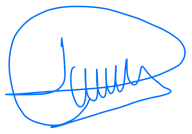 Dr Paula GuzzantiHead of Department, Dance StudiesOffice of the UniversitySchool of Performing Arts,